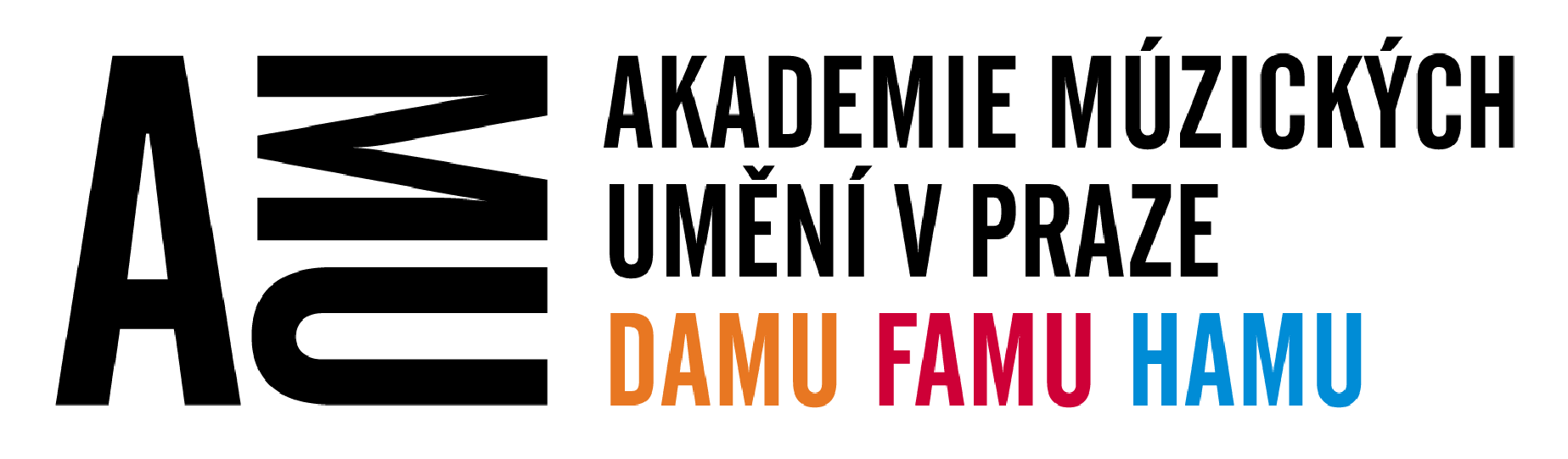 POSUDEK VEDOUCÍHO PÍSEMNÉ KVALIFIKAČNÍ PRÁCEVymezení cíle a jeho naplnění::    Odborný přínos a v praxi:Logická stavba a členění práce:Formální úprava a náležitosti prácePráce s informačními zdroji:Jazyková a terminologická úroveň:Stanovisko posuzovatele k výsledku kontroly Theses:Celkové/vlastní shrnutí hodnotitele:Otázky a náměty k diskuzi při obhajobě:. . . . . . . . . . . . . . . . . . . . . . .                                                                    . . . . . . . . . . . . . . . . . . . . . . .Jméno vedoucího práce                                                                                   (datum a podpis)Název práce:vložte název práceAutor/ka práce:vložte jméno studentaStudijní program:vložte studijní program studenta, příp. specializaci nebo oborTyp studijního programu:Doporučení práce k obhajobě:Navrhovaná klasifikace:Datum vypracování posudku: